ДОСКА ПОЧЕТАНаши уважаемые повараБахар Кочмурадовна, Екатерина ВасильевнаДайте повару продукты:Мясо, птицу, сухофрукты,Рис, картофель… И тогдаЖдет вас вкусная еда.Ходит повар в колпакеС поварешкою в руке.Он готовит нам обед:Кашу, щи и винегретДобрый повар стоит доктора.Наши дети благодарят поваров за вкусные обеды!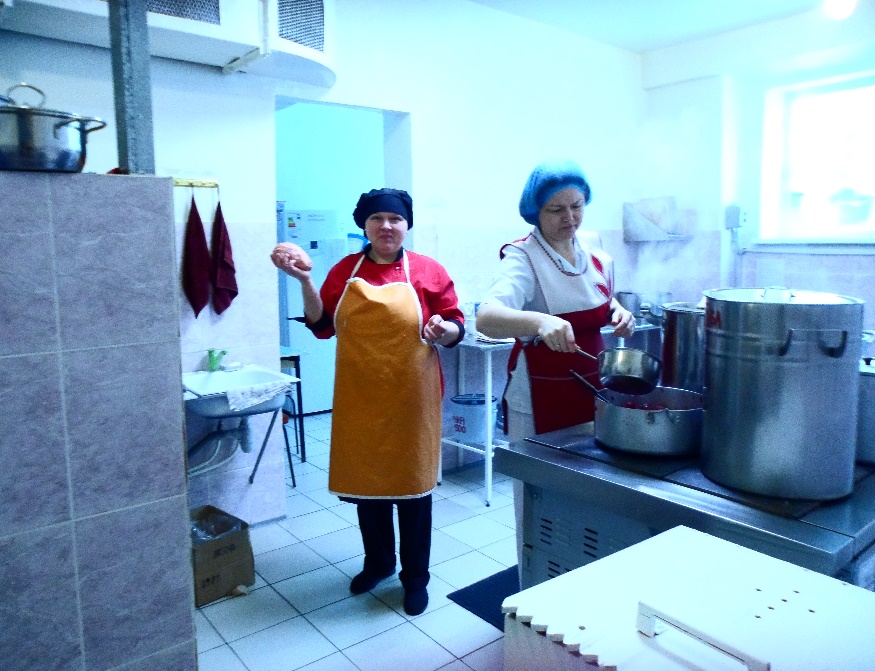 Повар – это человек, который готовит еду. Он умеет вкусно приготовить и аппетитно, красиво оформить любое блюдо: и салат, и торт.В детском саду повар готовит на кухне разные блюда. Он варит супы, каши, компоты, жарит котлеты, блины, мясо. Повар умеет испечь вкусные пироги и булочки. Когда повар готовит на кухне еду, вокруг распространяются аппетитные запахи.Пища готовится по рецептам. Из рук повара к детям на стол попадают первые, вторые и третьи блюда, салаты, выпечка.Наша незаменимаяТатьяна АлексеевнаМЛАДШИЙ ВОСПИТАТЕЛЬКто воспитателю поможет,Все в группе чисто приберет,Детей накормит, спать уложит,Везде порядок наведет?Наша няня – просто класс,Весь день старается для нас!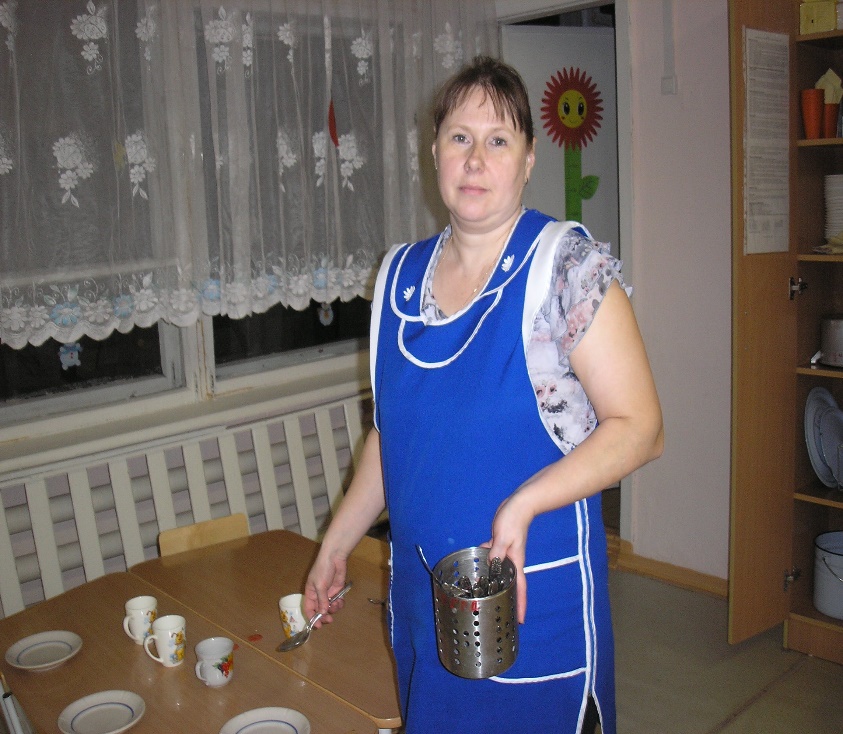 Младший воспитатель - это помощник воспитателя в детском саду, по-другому няня. Младший воспитатель заботится о детях, ухаживает за ними. Наша Татьяна Алексеевна добрая, заботливая, трудолюбивая, отзывчивая.В детском саду помощник воспитателя накрывает на стол, красиво расставляя посуду, кормит детей, моет посуду и пол, вытирает пыль.Помощник воспитателя меняет полотенца и постельное бельё детей, красиво заправляет детские кроватки. Благодаря труду няни в группе всегда чисто и уютно.Во время подготовки детей к прогулке младший воспитатель помогает им одеться, завязать шарфы и застегнуть пуговицы. Труд младшего воспитателя очень необходим в детском саду.Машинист по стирке бельяПРАЧКАКто постирает нам белье,Чтоб было чистое оно,Посушит и разгладит,И утюгом погладит?это нашаЛюдмила НиколаевнаСпасибо за ваши «золотые руки»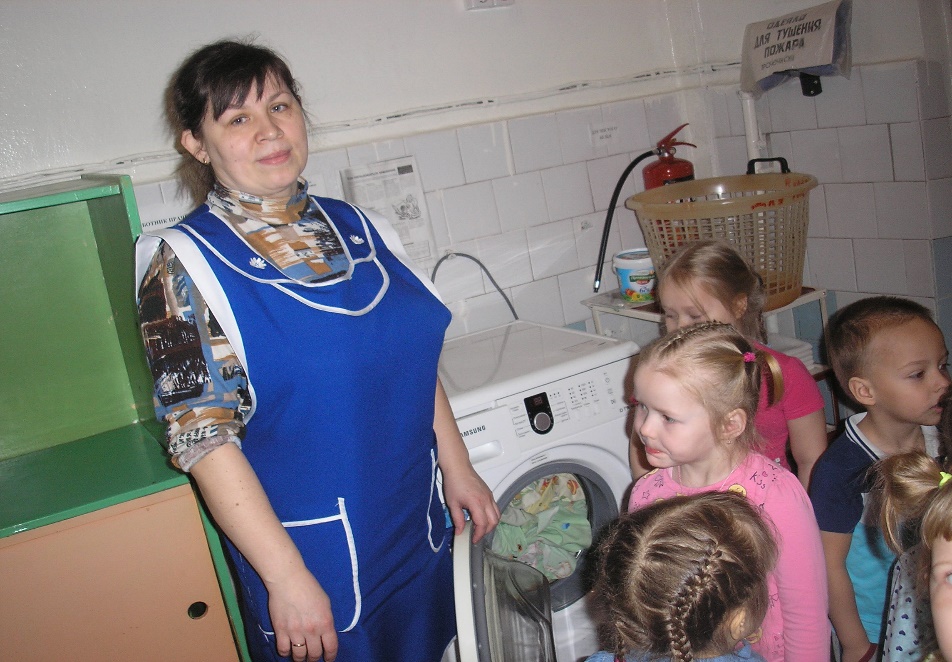 Прачка – это человек, который стирает, сушит и гладит белье. Труд прачки необходим для других людей.В детском саду прачка стирает полотенца, постельное белье, халаты.Помещение, где работает прачка, называется прачечная. Здесь стоят ванна для замачивания белья, стиральная машина для стирки. После стирки прачка помещает влажное белье в специальную сушилку, а летом можно сушить белье на улице. Когда белье высохнет, прачка гладит его утюгом и аккуратно складывает.Благодаря труду прачки дети в детском саду вытираются чистыми полотенцами, спят на свежем постельном белье, а сотрудники ходят в чистых халатах. Прачка заботится о том, чтобы все белье всегда было чистое и свежее.